Att skriva motionerHandledning för kommunfullmäktigeledamöterVarje ledamot i kommunfullmäktige har enligt kommunallagen (4 kap. 16 § och 5 kap. 23 §) rätt att väcka motioner. Motionen anmäls på ett fullmäktigesammanträde, under punkten Nya motioner. Fullmäktige beslutar utan debatt att överlämna motionen till kommunstyrelsen för beredning. En ordinarie ledamot kan i regel väcka en motion utan att vara närvarande, medan en ersättare måste vara tjänstgörande för att kunna väcka en motion (kontrollera i fullmäktiges arbetsordning vad som gäller i er kommun). När motionen beretts av kommunstyrelsen, och eventuellt en eller flera berörda facknämnder, lämnar kommunstyrelsen motionen med förslag till beslut till kommunfullmäktige. De fattar det slutliga beslutet. Kommunstyrelsen föreslår i regel i ett av tre beslutsalternativ: att motionen bifalls, att den avslås eller att den anses besvarad. Det sistnämnda alternativet brukar användas när det som föreslås i motionen helt eller delvis redan är tillgodosett. KS kan också föreslå tilläggsbeslut, till exempel om utredningsuppdrag med anledning av motionen. Att utforma en motionEn motion består av tre huvuddelar:1. En rubrik Rubriken bör inte vara för lång och ska förklara vad motionen handlar om och/eller vad den föreslår: ”Ökat bostadsbyggande i kommunal regi”, ”Bygg hyresrätter vid Stortorget!”.2. En motivtextMotivtexten, som inte bör vara längre än en sida, men gärna kortare, kan delas in i tre delar. Först beskrivs bakgrunden till motionen, vilket problem den avser att lösa och relevanta fakta i sammanhanget. Därefter utvecklas argumenten: varför problemet är allvarligt, varför det bör lösas av kommunen, vad som blir konsekvenserna om inget görs m.m. Slutligen beskrivs den föreslagna lösningen på problemet och argumenten för det förslag till beslut som motionen utmynnar i.3. Ett eller flera yrkandenYrkandet, som föregås av t.ex. ”Yrkande”, ”Jag/vi yrkar”, ”Förslag till beslut” eller liknande, utformas som en eller flera att-sats: ”att kommunfullmäktige uppdrar till kommunstyrelsen och AB Kommunbostäder att planera för bostadsbyggande vid Stortorget”, ”att kommunfullmäktige uppdra till kommunstyrelsen att ta fram en femårsplan för ökat bostadsbyggande i kommunen”.En motion ska bara ta upp ett ämne och den måste handla om något som ligger inom den kommunala kompetensen. Detta och andra formfrågor rörande motioner regleras i kommunfullmäktiges arbetsordning.Det ska framgå vem eller vilka ledamöter som lägger motionen. Traditionellt krävs att motionen är undertecknad för hand och inlämnad i pappersform, men allt fler kommuner tillåter digitala motioner utan egenhändig namnteckning. MotionstaktikMotioner kan användas för att uppmärksamma viktiga frågor, föra ut partiets politik och krav och för att driva på för angelägna reformer. Det är givetvis vanligast att vi använder motionsverktyget när vi är i opposition, men i många kommuner läggs motioner även av ledamöter från de styrande majoritetspartierna (informera i så fall de andra partierna i förväg!). Hur motionen, och i synnerhet förslaget till beslut, utformas styrs delvis av dess syfte: hoppas vi på ett bifall som leder till en faktisk förändring? Eller är huvudsyftet att skapa debatt i fullmäktige? Eller att via media och på andra sätt lyfta fram partiets politik?En ”propagandamotion” behöver inte utformas med samma precision som en motion som vi förväntar oss ska bifallas, men vi bör ändå alltid lägga motioner som skulle kunna bifallas och med förslag som kan genomföras.Ett sätt att öka möjligheten för ett bifall är att inte lägga fram ett skarpt förslag utan begära en utredning eller att kommunstyrelsen ska återkomma med förslag i frågan. Ett sådant förslag kan dock uppfattas som politiskt otydligt. Ett mellanting är att motionen är tydlig med vad som ska åstadkommas, men att den begär en utredning av hur det ska göras.Exempel på hur en motion kan utformas2016-02-23							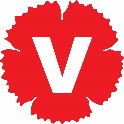 Motion till kommunfullmäktigeBygg hyresrätter vid Stortorget!Bostadsbristen i vår kommun blir allt mer akut. Den genomsnittliga väntetiden i AB Kommunbostäders bostadskö är nu uppe i åtta år. Trångboddheten ökar. Detta är konsekvensen av att bostadsbyggandet i vår kommun under många år legat på en mycket låg nivå. Under de senaste tio åren har det bara tillkommit 550 bostäder. Av dessa var 348 bostadsrätter, 150 villor eller radhus och bara 52 (!) hyresrätter. Bostadsbristen har flera allvarliga konsekvenser. Ungdomar tvingas bo kvar hos sina föräldrar långt efter att de är myndiga eller måste flytta runt mellan andra- och tredjehandsboenden med ofta orimligt höga hyror. Företag har svårt att etablera sig i kommunen eftersom de inte kan erbjuda bostäder till sin personal. Biltrafiken på grund av inpendling ökar, vilket leder till miljöproblem.Det är uppenbart att den privata marknaden inte klarar av att tillgodose behovet av bostäder. Nu måste kommunen visa vägen och ta ansvar för att kraftigt öka bostadsbyggandet. Vänsterpartiet menar att kommunens ambition för bostadsförsörjningen bör öka till minst 300 nya bostäder per år under det kommande decenniet. För att få igång byggandet på bred front bör kommunens allmännyttiga bostadsföretag, AB Kommunbostäder, visa vägen med ett större projekt som kan bli klart relativt snart. Vänsterpartiet föreslår därför att det byggs bostäder på de delvis tomma tomterna öster om Stortorget. Området är avsett för flerfamiljshus i översiktsplanen och det är nära till kollektivtrafik och service. Fjärrvärme, VA och fibernät finns redan i området. Uppskattningsvis kan området ge plats för 150–200 hyreslägenheter. Särskild vikt bör läggas vid att hålla nere produktionskostnaderna så att hyrorna hamnar på en rimlig nivå.Vi yrkaratt kommunfullmäktige uppdrar till kommunstyrelsen att tillsammans med AB Kommunbostäder planera för bostadsbyggande vid Stortorget._____________________	_____________________Vera Vänerlööf (V)		Vilgot Västberg (V)